FIRMADO POR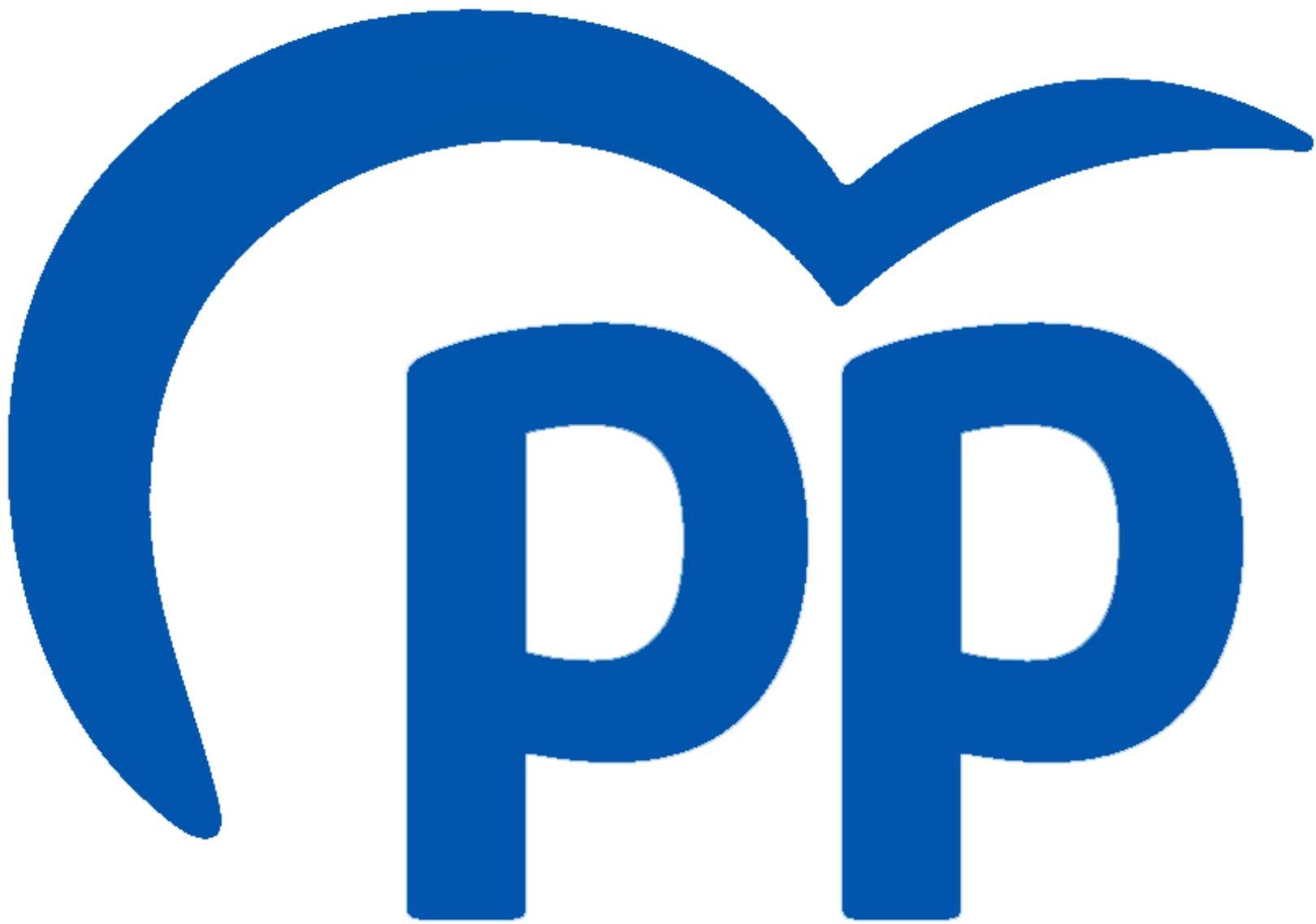 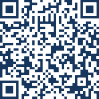 GRUPO MUNICIPAL PARTIDO POPULAR DEL AYUNTAMIENTO DE CARTAGENAMoción que presenta el Grupo Municipal Partido Popular del Ayuntamiento de Cartagena, para EXIGIR AL GOBIERNO DE ESPAÑA LA CONEXIÓN FERROVIARIA DE LOS CAMACHOSCON EL CORREDOR MEDITERRANEO Y A LA COMUNIDADAUTÓNOMA QUE CULMINER LA DECLARACIÓN DE LA ZAL COMO AIR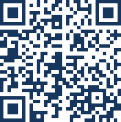 SELLO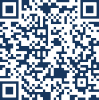 La Zona de Actividades Logística (ZAL) de Cartagena, localizada en en Los Camachos junto a una de las mayores reservas de suelo industrial del país, está diseñada para ser un nodo logístico internacional e intermodal, por lo que es necesario que el Gobierno de España desbloquee el proyecto ferroviario para conectar la ZAL con el puerto de Cartagena y con el Corredor Mediterráneo.La proximidad al puerto, al aeropuerto y a la red de carreteras que conectan Cartagena con el Mediterráneo, el centro de Europa y el centro de España, la convierten en un enclave estratégico, pero es fundamental tener la conexión por ferrocarril.Estas características le otorgan a la ZAL un poder de atracción para nuevas inversiones, que corren el peligro de frenarse por la ausencia del transporte de mercancías por tren.La Autoridad Portuaria de Cartagena ya está en disposición de desarrollar un proyecto de inversión para transportar graneles líquidos desde Escombreras hasta Los Camachos para facilitar la instalación de nuevas empresas entorno a la ZAL.Y es que, la ZAL de Cartagena es la que más empleo va a generar y la que más riqueza va a reportar a la Región de Murcia, por ello es la que más inversiones mercece. Es necesario, por tanto, que el Gobierno regional comprometa las inversiones necesarias y adecuadas para completar su desarrollo.Pero, además, para movilizar el mayor volumen de recursos económicos posibles, tanto públicos como privados, y asegurar que la ZAL sea un elemento dinamizador del territorio es imprescindiblePágina 1 de 2FIRMADO PORGRUPO MUNICIPAL PARTIDO POPULAR DEL AYUNTAMIENTO DE CARTAGENAculminar la declaración de la Zona de Actividades Logísticas de Cartagena como Actuación de Interés Regional.Por todo ello desde el Grupo Municipal Partido Popular del Ayuntamiento de Cartagena presentamos para su debate y aprobación la siguiente Moción:SELLOEl Pleno del Ayuntamiento insta al Ministerio de Transportes y Movilidad Sostenible a elaborar con urgencia el proyecto ferroviario para conectar la zona de actividades logísticas de los Camachos con el puerto y el Corredor Mediterráneo.El Pleno del Ayuntamiento insta al Gobierno Regional a culminar la declaración de Interés Regional para Los Camachos y movilizar las inversiones regionales y privadas que merece la ZAL con mayor proyección y capacidad para generar empleo de la Región.Cartagena, 12 de marzo de 2024Firmado por ***5131** IGNACIO JAUDENES (R:****7089*) el día 12/03/2024 con un certificado emitido por AC RepresentaciónIgnacio Jáudenes Murcia, PortavozGrupo Municipal Partido Popular del Ayuntamiento de CartagenaPágina 2 de 2